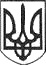 РЕШЕТИЛІВСЬКА МІСЬКА РАДАПОЛТАВСЬКОЇ ОБЛАСТІ(четверта позачергова сесія восьмого скликання)РІШЕННЯ25 лютого 2021 року                                                                           №200 -4-VIIІПро затвердження технічної документації із землеустрою щодо встановлення (відновлення) меж земельної ділянки в натурі (на місцевості) для ведення товарного сільськогосподарського виробництваКеруючись Земельним кодексом України, законами України ,,Про місцеве самоврядування в Україні”, „Про землеустрій”, ,,Про державний земельний кадастр”, розглянувши заяву громадянки Шипоші В. В., Решетилівська міська радаВИРІШИЛА:Затвердити Шипоші Вікторії Вікторівні технічну документацію із землеустрою щодо встановлення (відновлення) меж земельної ділянки в натурі (на місцевості) площею 2,0181 га для ведення товарного сільськогосподарського виробництва та передати її у приватну власність (кадастровий номер 5324255100:00:013:0393) на території Решетилівської міської ради Полтавського району Полтавської області.Міський голова 						               	О.А. ДядюноваЗгідно з оригіналомСекретар міської ради                                                            Т.А. Малиш 